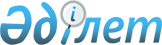 Қазақстан Республикасы Үкіметінің 1999 жылғы 9 желтоқсандағы N 1892 қаулысына өзгерістер енгізу туралы
					
			Күшін жойған
			
			
		
					Қазақстан Республикасы Үкіметінің қаулысы 2000 жылғы 2 қазан N 1488. Күші жойылды - Қазақстан Республикасы Үкіметінің 2001.08.16. N 1068 қаулысымен. ~P011068     Қазақстан Республикасының Үкіметі қаулы етеді:     1. "Рейтингтік жүйені енгізу жөніндегі ведомствоаралық комиссия құру туралы" Қазақстан Республикасы Үкіметінің 1999 жылғы 9 желтоқсандағы N 1892  P991892_

   қаулысының 1-тармағына мынадай өзгерістер енгізілсін:     Рейтингтік жүйені енгізу жөніндегі ведомствоаралық комиссия құрамына мыналар енгізілсін:     Дүкенбаев                 - Қазақстан Республикасының Энергетика,     Кенжемұрат Дүкенбайұлы      индустрия және сауда вице-министрі     Жанәбілов Мият Саттарұлы  - Қазақстан Республикасының                                 Премьер-Министрі Кеңсесі Аймақтық даму                                 және әлеуметтік сала бөлімінің меңгерушісі     Өмірбаев                  - Қазақстан Республикасының Еңбек және     Әділхан Әбдірахманұлы       халықты әлеуметтік қорғау вице-министрі; 

       "Андарь Мәулешұлы Шоқпытов - Қазақстан Республикасының Премьер-Министрі Кеңсесі Аймақтық даму және әлеуметтік сала бөлімінің меңгерушісі" деген жол мынадай редакцияда жазылсын: "Андарь Мәулешұлы Шоқпытов - Қазақстан Республикасының Премьер-Министрі Кеңсесі Басшысының орынбасары";     көрсетілген құрамнан Есберген Әбітайұлы Әбітаев, Валентина Андреевна Сиврюкова шығарылсын.     2. Осы қаулы қол қойылған күнінен бастап күшіне енеді.     Қазақстан Республикасының        Премьер-МинистріОқығандар:     Багарова Ж.А.     Омарбекова А.Т.
					© 2012. Қазақстан Республикасы Әділет министрлігінің «Қазақстан Республикасының Заңнама және құқықтық ақпарат институты» ШЖҚ РМК
				